
                                 Province of the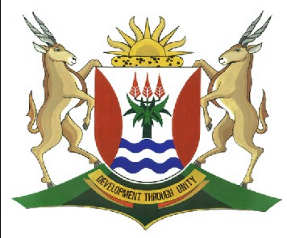 EASTERN CAPEEDUCATIONDIRECTORATE SENIOR CURRICULUM MANAGEMENT (SEN-FET)HOME SCHOOLING SELF-STUDY WORKSHEET ANSWER SHEETSUBJECTINFORMATION TECHNOLOGY THEORYGRADE10DATE14 April to 17 April 2020TOPICBasic Concepts of System Software – Test/Consolidation taskTERM 1REVISION(Please tick)TERM 2 CONTENTTIME ALLOCATION1hrTIPS TO KEEP HEALTHY1.  WASH YOUR HANDS thoroughly with soap and water for at least 20 seconds.  Alternatively, use hand sanitizer with an alcohol content of at least 60%.2.  PRACTISE SOCIAL DISTANCING – keep a distance of 1m away from other people.3.  PRACTISE GOOD RESPIRATORY HYGIENE:  cough or sneeze into your elbow or tissue and dispose of the tissue immediately after use.4.  TRY NOT TO TOUCH YOUR FACE.  The virus can be transferred from your hands to your nose, mouth and eyes. It can then enter your body and make you sick. 5.  STAY AT HOME. TIPS TO KEEP HEALTHY1.  WASH YOUR HANDS thoroughly with soap and water for at least 20 seconds.  Alternatively, use hand sanitizer with an alcohol content of at least 60%.2.  PRACTISE SOCIAL DISTANCING – keep a distance of 1m away from other people.3.  PRACTISE GOOD RESPIRATORY HYGIENE:  cough or sneeze into your elbow or tissue and dispose of the tissue immediately after use.4.  TRY NOT TO TOUCH YOUR FACE.  The virus can be transferred from your hands to your nose, mouth and eyes. It can then enter your body and make you sick. 5.  STAY AT HOME. TIPS TO KEEP HEALTHY1.  WASH YOUR HANDS thoroughly with soap and water for at least 20 seconds.  Alternatively, use hand sanitizer with an alcohol content of at least 60%.2.  PRACTISE SOCIAL DISTANCING – keep a distance of 1m away from other people.3.  PRACTISE GOOD RESPIRATORY HYGIENE:  cough or sneeze into your elbow or tissue and dispose of the tissue immediately after use.4.  TRY NOT TO TOUCH YOUR FACE.  The virus can be transferred from your hands to your nose, mouth and eyes. It can then enter your body and make you sick. 5.  STAY AT HOME. TIPS TO KEEP HEALTHY1.  WASH YOUR HANDS thoroughly with soap and water for at least 20 seconds.  Alternatively, use hand sanitizer with an alcohol content of at least 60%.2.  PRACTISE SOCIAL DISTANCING – keep a distance of 1m away from other people.3.  PRACTISE GOOD RESPIRATORY HYGIENE:  cough or sneeze into your elbow or tissue and dispose of the tissue immediately after use.4.  TRY NOT TO TOUCH YOUR FACE.  The virus can be transferred from your hands to your nose, mouth and eyes. It can then enter your body and make you sick. 5.  STAY AT HOME. INSTRUCTIONSResources used // Most of this week’s work is taken from the New DBE book Chapter 4Its gr8! @ grade12 theory, Study Opportunities Information Technology Theory Book Grade 12 , DBEPast Exam PapersAnswer all questionsTIPS TO KEEP HEALTHY1.  WASH YOUR HANDS thoroughly with soap and water for at least 20 seconds.  Alternatively, use hand sanitizer with an alcohol content of at least 60%.2.  PRACTISE SOCIAL DISTANCING – keep a distance of 1m away from other people.3.  PRACTISE GOOD RESPIRATORY HYGIENE:  cough or sneeze into your elbow or tissue and dispose of the tissue immediately after use.4.  TRY NOT TO TOUCH YOUR FACE.  The virus can be transferred from your hands to your nose, mouth and eyes. It can then enter your body and make you sick. 5.  STAY AT HOME. TIPS TO KEEP HEALTHY1.  WASH YOUR HANDS thoroughly with soap and water for at least 20 seconds.  Alternatively, use hand sanitizer with an alcohol content of at least 60%.2.  PRACTISE SOCIAL DISTANCING – keep a distance of 1m away from other people.3.  PRACTISE GOOD RESPIRATORY HYGIENE:  cough or sneeze into your elbow or tissue and dispose of the tissue immediately after use.4.  TRY NOT TO TOUCH YOUR FACE.  The virus can be transferred from your hands to your nose, mouth and eyes. It can then enter your body and make you sick. 5.  STAY AT HOME. TIPS TO KEEP HEALTHY1.  WASH YOUR HANDS thoroughly with soap and water for at least 20 seconds.  Alternatively, use hand sanitizer with an alcohol content of at least 60%.2.  PRACTISE SOCIAL DISTANCING – keep a distance of 1m away from other people.3.  PRACTISE GOOD RESPIRATORY HYGIENE:  cough or sneeze into your elbow or tissue and dispose of the tissue immediately after use.4.  TRY NOT TO TOUCH YOUR FACE.  The virus can be transferred from your hands to your nose, mouth and eyes. It can then enter your body and make you sick. 5.  STAY AT HOME. TIPS TO KEEP HEALTHY1.  WASH YOUR HANDS thoroughly with soap and water for at least 20 seconds.  Alternatively, use hand sanitizer with an alcohol content of at least 60%.2.  PRACTISE SOCIAL DISTANCING – keep a distance of 1m away from other people.3.  PRACTISE GOOD RESPIRATORY HYGIENE:  cough or sneeze into your elbow or tissue and dispose of the tissue immediately after use.4.  TRY NOT TO TOUCH YOUR FACE.  The virus can be transferred from your hands to your nose, mouth and eyes. It can then enter your body and make you sick. 5.  STAY AT HOME. 1. c – all of the above.2. b – a utility programme3. a – a stand-alone operating system4. a – HDD5. c – Both A and B.6. c – explain to your operating system how to communicate with the software device and make it function properly.7. a – Stand-alone systems8. a – Process management system9. 1.F, 2.D, 3.E, 4.G, 5.H, 6.C, 7.A, 8.B10. a. False. The file manager makes sure that files are stored correctly.b. True. File managers allow users to manage files that are stored on their computers.c. False. Stand-alone operating systems form the backbone of the internet.d. True. RAM is responsible for keeping information that the computer is currently using.11. Device drivers allow communication between the operating system and all the devices.12. a. i. Computer 1    ii. It has 1 TB HDD, the HDD stores more data    iii. The operating system manages the data stored on a computing device’s memory and once the processing is complete, this function tends to free up some space.b. Random-access memory (or RAM), is physical hardware that temporarily saves data. It serves as the computer’s ‘working’ memory. Solid-state drives (or SSDs) are a type of storage device that, unlike hard drives, do not have any moving parts. HDD main function is to store data permanently by controlling the positioning, reading and writing of data onto the hard disk.c. Device drivers allow communication between the operating system and all the devicesd. A system software is a specific type of software that manages a computing device.e. i. Stand-alone operating system    ii. An operating system is software that manages hardware, software and other applications on a computing device.    iii. Antivirus, backup software, device manager, disk cleaner, file manager, system monitorf.  i. Computer 1    ii. Norton antivirus standard1. c – all of the above.2. b – a utility programme3. a – a stand-alone operating system4. a – HDD5. c – Both A and B.6. c – explain to your operating system how to communicate with the software device and make it function properly.7. a – Stand-alone systems8. a – Process management system9. 1.F, 2.D, 3.E, 4.G, 5.H, 6.C, 7.A, 8.B10. a. False. The file manager makes sure that files are stored correctly.b. True. File managers allow users to manage files that are stored on their computers.c. False. Stand-alone operating systems form the backbone of the internet.d. True. RAM is responsible for keeping information that the computer is currently using.11. Device drivers allow communication between the operating system and all the devices.12. a. i. Computer 1    ii. It has 1 TB HDD, the HDD stores more data    iii. The operating system manages the data stored on a computing device’s memory and once the processing is complete, this function tends to free up some space.b. Random-access memory (or RAM), is physical hardware that temporarily saves data. It serves as the computer’s ‘working’ memory. Solid-state drives (or SSDs) are a type of storage device that, unlike hard drives, do not have any moving parts. HDD main function is to store data permanently by controlling the positioning, reading and writing of data onto the hard disk.c. Device drivers allow communication between the operating system and all the devicesd. A system software is a specific type of software that manages a computing device.e. i. Stand-alone operating system    ii. An operating system is software that manages hardware, software and other applications on a computing device.    iii. Antivirus, backup software, device manager, disk cleaner, file manager, system monitorf.  i. Computer 1    ii. Norton antivirus standard1. c – all of the above.2. b – a utility programme3. a – a stand-alone operating system4. a – HDD5. c – Both A and B.6. c – explain to your operating system how to communicate with the software device and make it function properly.7. a – Stand-alone systems8. a – Process management system9. 1.F, 2.D, 3.E, 4.G, 5.H, 6.C, 7.A, 8.B10. a. False. The file manager makes sure that files are stored correctly.b. True. File managers allow users to manage files that are stored on their computers.c. False. Stand-alone operating systems form the backbone of the internet.d. True. RAM is responsible for keeping information that the computer is currently using.11. Device drivers allow communication between the operating system and all the devices.12. a. i. Computer 1    ii. It has 1 TB HDD, the HDD stores more data    iii. The operating system manages the data stored on a computing device’s memory and once the processing is complete, this function tends to free up some space.b. Random-access memory (or RAM), is physical hardware that temporarily saves data. It serves as the computer’s ‘working’ memory. Solid-state drives (or SSDs) are a type of storage device that, unlike hard drives, do not have any moving parts. HDD main function is to store data permanently by controlling the positioning, reading and writing of data onto the hard disk.c. Device drivers allow communication between the operating system and all the devicesd. A system software is a specific type of software that manages a computing device.e. i. Stand-alone operating system    ii. An operating system is software that manages hardware, software and other applications on a computing device.    iii. Antivirus, backup software, device manager, disk cleaner, file manager, system monitorf.  i. Computer 1    ii. Norton antivirus standard1. c – all of the above.2. b – a utility programme3. a – a stand-alone operating system4. a – HDD5. c – Both A and B.6. c – explain to your operating system how to communicate with the software device and make it function properly.7. a – Stand-alone systems8. a – Process management system9. 1.F, 2.D, 3.E, 4.G, 5.H, 6.C, 7.A, 8.B10. a. False. The file manager makes sure that files are stored correctly.b. True. File managers allow users to manage files that are stored on their computers.c. False. Stand-alone operating systems form the backbone of the internet.d. True. RAM is responsible for keeping information that the computer is currently using.11. Device drivers allow communication between the operating system and all the devices.12. a. i. Computer 1    ii. It has 1 TB HDD, the HDD stores more data    iii. The operating system manages the data stored on a computing device’s memory and once the processing is complete, this function tends to free up some space.b. Random-access memory (or RAM), is physical hardware that temporarily saves data. It serves as the computer’s ‘working’ memory. Solid-state drives (or SSDs) are a type of storage device that, unlike hard drives, do not have any moving parts. HDD main function is to store data permanently by controlling the positioning, reading and writing of data onto the hard disk.c. Device drivers allow communication between the operating system and all the devicesd. A system software is a specific type of software that manages a computing device.e. i. Stand-alone operating system    ii. An operating system is software that manages hardware, software and other applications on a computing device.    iii. Antivirus, backup software, device manager, disk cleaner, file manager, system monitorf.  i. Computer 1    ii. Norton antivirus standard1. c – all of the above.2. b – a utility programme3. a – a stand-alone operating system4. a – HDD5. c – Both A and B.6. c – explain to your operating system how to communicate with the software device and make it function properly.7. a – Stand-alone systems8. a – Process management system9. 1.F, 2.D, 3.E, 4.G, 5.H, 6.C, 7.A, 8.B10. a. False. The file manager makes sure that files are stored correctly.b. True. File managers allow users to manage files that are stored on their computers.c. False. Stand-alone operating systems form the backbone of the internet.d. True. RAM is responsible for keeping information that the computer is currently using.11. Device drivers allow communication between the operating system and all the devices.12. a. i. Computer 1    ii. It has 1 TB HDD, the HDD stores more data    iii. The operating system manages the data stored on a computing device’s memory and once the processing is complete, this function tends to free up some space.b. Random-access memory (or RAM), is physical hardware that temporarily saves data. It serves as the computer’s ‘working’ memory. Solid-state drives (or SSDs) are a type of storage device that, unlike hard drives, do not have any moving parts. HDD main function is to store data permanently by controlling the positioning, reading and writing of data onto the hard disk.c. Device drivers allow communication between the operating system and all the devicesd. A system software is a specific type of software that manages a computing device.e. i. Stand-alone operating system    ii. An operating system is software that manages hardware, software and other applications on a computing device.    iii. Antivirus, backup software, device manager, disk cleaner, file manager, system monitorf.  i. Computer 1    ii. Norton antivirus standard